Кто любит химию учить,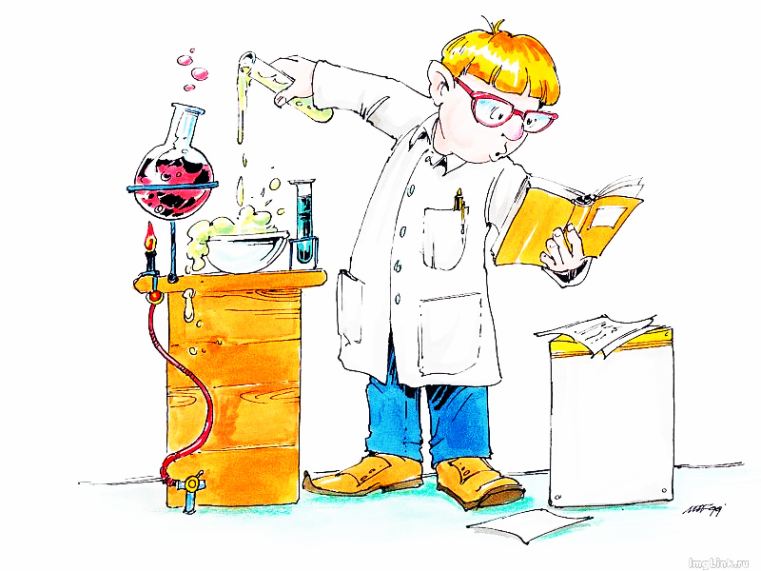 Тот поступает мудро,Любое чудо сотворитьСовсем тогда не трудно.Интеллектуальная игра«Химический эрудит»для обучающихся 8-х классов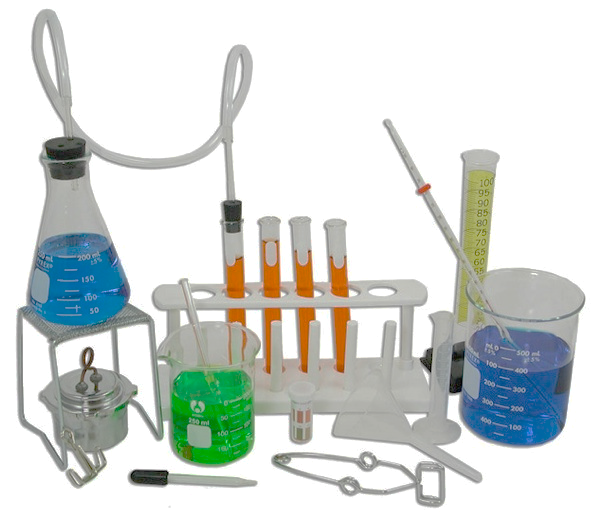 Цель: развитие интереса к предмету, расширение кругозора, навыков мыслительной деятельности, культуры речи. Задачи:Образовательные:	– углубить и обобщить представления обучающихся о химических элементах, их свойствах и применении;– проверить уровень усвоения обучающимися основных законов и понятий химии.Развивающие: 	– выявить умение применять полученные знания в жизни, развивать интерес и познавательную активность обучающихся.Воспитательные: – способствовать развитию навыков межличностного общения, экологическое и валеологическое воспитание.Ход мероприятияВступительное слово учителяДорогие ребята!В рамках недели естественных наук сегодня мы проводим игру «химический эрудит», которая поможет закрепить имеющиеся знания, а может и узнать много интересного, нового, совершить увлекательное путешествие по стране «Химия».  Химия – это наука, умеющая творить чудеса. И как всякая наука, она требует к себе самого серьезного, самого ответственного отношения. Химия – это наука о веществах и превращениях настолько необыкновенных, что для непосвященных они кажутся чудом. Секрет этой магии – знание химического ремесла. Надеемся на добрые дружеские отношения между командами, сегодня в соревновании принимают участие две команды:				I  -				II - Представляю жюри, которое будет оценивать вашу работу.* Представление команд.I конкурс «Разминка»Командам задается по 10 вопросов. В зависимости от количества правильных ответов, команда зарабатывает от 1 до 10 баллов.Вопросы I команде:Главная составная часть земной атмосферы по объему? (Азот)В какой капусте много йода? (Ламинария)Устойчивая элементарная частица с единичным положительным электрическим зарядом? (Протон)Какой металл обладает бактерицидными свойствами? (Серебро)Химическая связь в хлориде калия? (Ионная)Газ, образующийся во время грозы? (Озон) То, из чего состоит тело? (Вещество)Назови элемент, из которого состоит вещество активированный уголь? ( Углерод)Самый древний сплав? (Бронза)Назовите формулу серной кислоты? (Н2SO4)Вопросы II команде:Элемент, имеющий 8 протонов в ядре? (Кислород)Объем 1 моль метана при нормальных условиях? (22,4 л)Тип кристаллической решетки в алмазе? (Атомная)Вещество, изменяющее свою окраску в зависимости от характера среды? (Индикатор)Смесь газов, образующих атмосферу Земли? (Воздух)Самое твердое природное вещество? (Алмаз)Очень быстрая химическая реакция? (Взрыв)Химическое название поваренной соли? ( Хлорид натрия)Что такое молярная масса? (масса 1 моль вещества)Какую смесь веществ называют в химии «гремучим газом»? (Смесь Н и О в объемном отношении 2/1)II конкурс «Переводчики»Переведите с химического языка на общепринятый следующие фразы.( За каждый правильный ответ команда получает 1 балл )III конкурс «Угадай вещество»Сейчас каждой команде будут прочитаны некие определения, относящиеся к загаданному веществу. Если ответ готов после 1-го определения, то присуждается 5 баллов, со 2-го определения – 4 балла и т.д.IV конкурс «Черный ящик»Перед вами черный ящик. Что в нем? Вы должны отгадать, слушая мои объяснения. Объяснение состоит из трех фрагментов. Если вы отгадаете после прослушивания первого фрагмента, то получаете 5 баллов, если после второго – то 3 балла, если после третьего – 1 балл. Итак, приготовились? Начали!VIII конкурс «Реклама»V конкурс «Химия и синонимы»Вам предстоит перевести на химический язык следующие названия веществ.VI конкурс «Перевёртыши»Гладь металл, пока холодно. (Куй железо, пока горячо.) Не та грязь, что тусклая. (Не все то золото, что блестит.) Пролежал холод, сушь и оловянные трубы. (Прошел огонь, воду и медные трубы.) В пустыне саксаул коричневый, на нем из меди обручальное кольцо.  (У лукоморья дуб зеленый, златая цепь на дубе том.) VII конкурс «Своя игра»ПрезентацияПоказ демонстрационных опытов:1. Искусственная кровь2. Вулкан3. Дым без огня4. Несгораемый платок5. Несгораемая нить6. Фараоновы змеиСегодня вы убедились в том, что вы умны, трудолюбивы, талантливы и в этом – ваше главное богатство.Подведение итогов игры.Литература:1. Блохина О.Г.Я иду на урок химии: книга для учителя. – М.: Издательство «Первое сентября», 2001.2. Бочарова С.И. Внеклассная работа по химии. 8-9 классы.- Волгоград: ИТД «Корифей», 20063. Курганский С.М. Внеклассная работа по химии: Викторины и химические вечера.- М.: за знания, 2006.